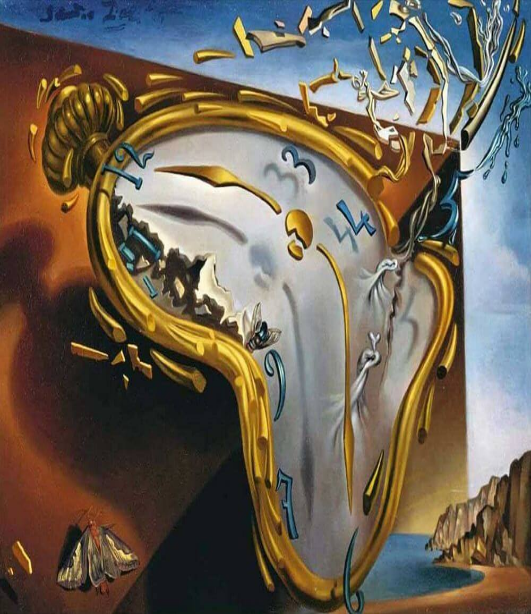 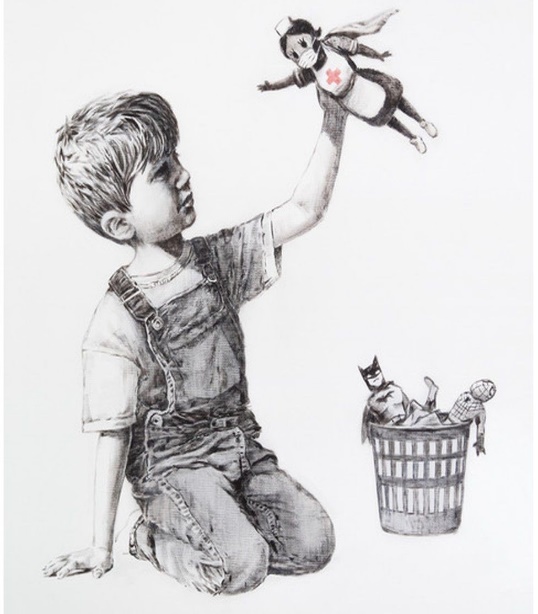 Lesson Plan 								  		11/11/2020Good morning Dali and Banksy class,We hope you are all well. Please see below todays lessons for you to complete. Please take lots of photos of all the wonderful work you do. We can’t wait to see all your smiling faces when we come back to school. Until then please make sure you keep safe and stay inside. All the best,Miss. Kingston and Miss. Davies   Maths: Ordering numbers to 20Link to lesson 2https://classroom.thenational.academy/lessons/ordering-numbers-up-to-20-6rt3ad Learning Objective: I can order numbers to 20. Equipment:20 objects for counting -i.e. pencils, buttons, bottle caps etc Number cards to 20 (please see attachment)Pencil/penPaper 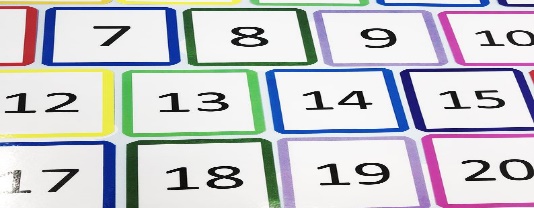 Lesson overview for parents: Introduction: jumping with Reggie Exploring how to count to 11 using objects Jumping with Reggie to 16 and answering more or less questions Looking a star words/ key vocabulary: 1-20, more, greater, fewer, less Using number cards order one group of numbers to 10 Answer questions about pictures shown on screen Use number cards, place numbers in the correct order__________________________________________________________________________________Literacy: Little Red Hen Link to lesson 1: https://classroom.thenational.academy/lessons/to-sing-and-map-a-story-6wukgd Learning Objective: I can create a story map of Little Red Hen. Equipment: Paper and pencils to draw with. Lesson overview for Parents: Introduction: Say hello to Adam and PandaLearn Little Red Hen song and actions Adam explains how to draw a story map Adam rereads Little Red Hen and draws pictures to help him remember key events Using your story map, tell a member of your family what happens in Little Red Hen 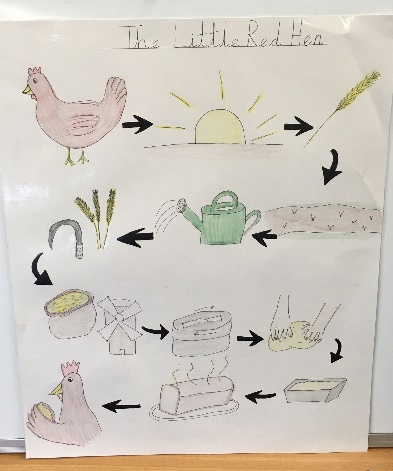 (Please take pictures of your child creating their story maps and please send the story maps to school when we return. Thank you) __________________________________________________________________________________PSHCE: A New Normal Link to lesson 2: https://classroom.thenational.academy/lessons/were-part-of-the-same-pond-68t6ad Learning Objective: I understand what social distancing means and why it is importantEquipment: A favourite teddy Paper Colouring pencils Lesson overview for Parents: Introducing our friends – Miss. Vali, Rosie, Billy, Maximus and PercyFind your favourite teddy Listen to a storyAnswer questions with your teddy Creative time – create a lily pad to sit on at school to keep safe __________________________________________________________________________________Phonics games: Phonics bucket sorting sounds: Print off and cut out phonic bucket with s,a,t,p,i,n on them (pages 1-6).  Print off pages 24,25,26 and cut out raindropsPlease help children read each word on the raindrop and sort each raindrop into the buckets based on their different letter sounds And/ OrPhonics play: Username: nhouse Password: phonicLog into phonics playClick resources Click on Buried Treasure Click start Click phase 2 at the top Chose set 1 +i +n or you can choose to enter in your own words.  Additional: Pudsy colour by number 